ACTIVIDAD INFORMÁTICA 2 A-B-CTEMA: PROGRAMACIÓN (BÁSICOS Y PROCEDIMIENTOS)INDICACIONES:ANTES DE JUGAR CON ESTOS NUEVOS DESAFÍOS ENTREN AL SIGUIENTE LINK ASÍ VERÁN LAS INSTRUCCIONES:https://youtu.be/U4kVPzLsCMk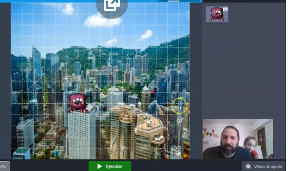  AHORA SÍ… PARA JUGAR A LOS JUEGOS INGRESEN EN LOS SIGUIENTES LINKS:https://www.discoverykidsplus.com/juegos/la-serpiente-tiene-hambrehttps://www.discoverykidsplus.com/juegos/peces-globohttps://www.discoverykidsplus.com/juegos/laberinto-espacialA DIVERTIRTE Y CUIDARTE MUCHO!!!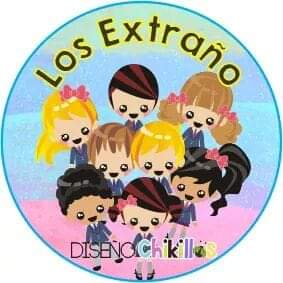 TE MANDAMOS UN ABRAZOTESEÑO LORE Y PROFE NANDO